Školy od 11.1.2021Od 11. januára budú všetky školy pokračovať dištančným spôsobom výučby. Otvorené budú len materské školy pre deti zákonných zástupcov z kritickej infraštruktúry a pre deti rodičov, ktorým povaha práce nedovoľuje pracovať z domu.Zriaďovateľom odporúčame otvoriť školské kluby detí najmä pre deti zdravotníkov, ako aj pre deti rodičov z kritickej infraštruktúry či pre deti rodičov, ktorí nemôžu pracovať z domu.Od 11. do 18. januára bude vyplácaná pandemická OČR. Zriaďovateľom zároveň odporúčame pretestovať všetkých zamestnancov, pričom náklady im budú preplatené,“ upresnil minister školstva.Situácia by mohla podľa plánu od 18. januára vyzerať nasledovne:Otvorené budú materské školy, obnoví sa aj vyučovací proces pre prvý stupeň základných škôl a špeciálne školy.  Rezort školstva odporúča pretestovať rodičov aj zamestnancov. Rodičia naďalej môžu v tomto čase ospravedlniť dieťa na 5 vyučovacích dní po sebe. V prípade potreby tak môže žiak ostať doma až do konca lockdownu.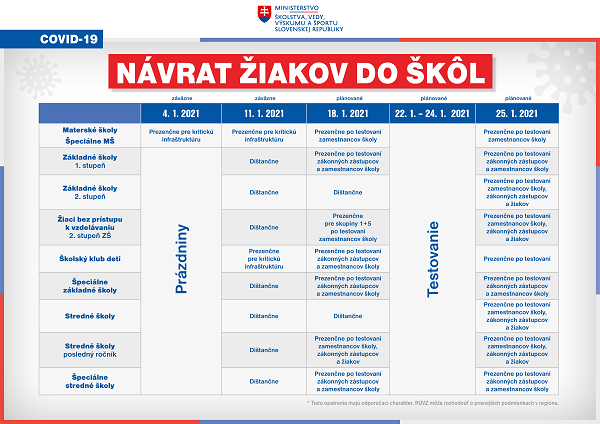 